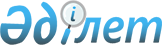 О внесении изменения в постановление Восточно-Казахстанского областного акимата от 26 мая 2017 года № 131 "Об установлении объемов субсидий по районам Восточно-Казахстанской области на повышение урожайности и качества продукции растениеводства на 2017 год"Постановление Восточно-Казахстанского областного акимата от 18 августа 2017 года № 210. Зарегистрировано Департаментом юстиции Восточно-Казахстанской области 4 сентября 2017 года № 5189      Примечание РЦПИ.

      В тексте документа сохранена пунктуация и орфография оригинала.

      В соответствии с подпунктом 5) пункта 1 статьи 27 Закона Республики Казахстан от 23 января 2001 года "О местном государственном управлении и самоуправлении в Республике Казахстан", подпунктом 18) пункта 2 статьи 7, подпунктом 5) пункта 2 статьи 11 Закона Республики Казахстан от 8 июля 2005 года "О государственном регулировании развития агропромышленного комплекса и сельских территорий", в целях реализации приказа исполняющего обязанности Министра сельского хозяйства Республики Казахстан от 27 февраля 2015 года № 4-3/177 "Об утверждении Правил субсидирования повышения урожайности и качества продукции растениеводства, стоимости горюче-смазочных материалов и других товарно-материальных ценностей, необходимых для проведения весенне-полевых и уборочных работ, путем субсидирования производства приоритетных культур и стоимости затрат на возделывание сельскохозяйственных культур в защищенном грунте" (зарегистрированного в Реестре государственной регистрации нормативных правовых актов за номером 11094), Восточно-Казахстанский областной акимат ПОСТАНОВЛЯЕТ:

      1. Внести в постановление Восточно-Казахстанского областного акимата "Об установлении объемов субсидий по районам Восточно-Казахстанской области на повышение урожайности и качества продукции растениеводства на 2017 год" от 26 мая 2017 года № 131 (зарегистрированное в Реестре государственной регистрации нормативных правовых актов за номером 5073, опубликованное в информационно-правовой системе "Әділет" 21 июня 2017 года, в газетах "Дидар" от 1 июля 2017 года № 75 (17470), "Рудный Алтай" от 1 июля 2017 года № 75 (19982)) следующее изменение:

      приложение к указанному постановлению изложить в новой редакции согласно приложению к настоящему постановлению.

      2. Контроль за исполнением настоящего постановления возложить на заместителя акима области по вопросам агропромышленного комплекса.

      3. Настоящее постановление вводится в действие со дня его первого официального опубликования. 

      

 Объемы субсидий по районам Восточно-Казахстанской области на повышение урожайности и качества продукции растениеводства на 2017 год
					© 2012. РГП на ПХВ «Институт законодательства и правовой информации Республики Казахстан» Министерства юстиции Республики Казахстан
				
      Исполняющий обязанности акима 

      Восточно-Казахстанской области 

Н. Сактаганов
Приложение 
к постановлению 
Восточно-Казахстанского 
областного акимата 
от "18" августа 2017 года 
№ 210Приложение 
к постановлению 
Восточно-Казахстанского 
областного акимата 
от 26 мая 2017 года 
№ 131№

п/п

Наименование районов, городов

Объемы субсидий,

тысяч тенге

1

Аягозский район

18 865,6

2

Бескарагайский район

11 444,0

3

Бородулихинский район

43 026,8

4

Глубоковский район

19 132,4

5

Жарминский район

10 058,0

6

Зайсанский район

6 887,9

7

Зыряновский район

8 424,0

8

Катон-Карагайский район

11 081,0

9

Кокпектинский район

95 268,0

10

Курчумский район

7 792,0

11

Тарбагатайский район

11 749,7

12

Урджарский район

25 383,2

13

Уланский район

43 048,0

14

Шемонаихинский район

38 424,5

15

город Усть-Каменогорск 

20 433,8

16

город Семей

8 286,0

17

город Риддер

695,1

Итого:

Итого:

380 000,0

